Supplementary Table 1. Summary of the Unigene database annotation results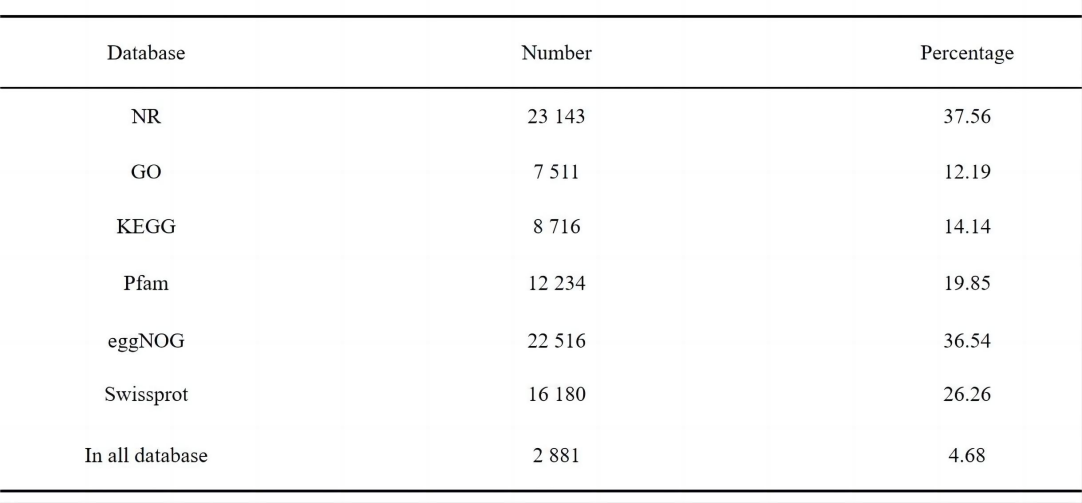 Note: Database: the type of database; number: number of unigenes successfully annotated; percentage (%): the proportion of successfully annotated unigenes in total unigenes; in all databases: the total number of unigenes annotated to all databases.Supplemental Table 2. Contents of endogenous hormone in flower bud and leaf budNote: * 0.05 significant difference; * * 0.01 significant difference; -Not detectedSupplementary Table 4. q-PCR primers for 7 flowering-related DEGs and the reference gene EIF4A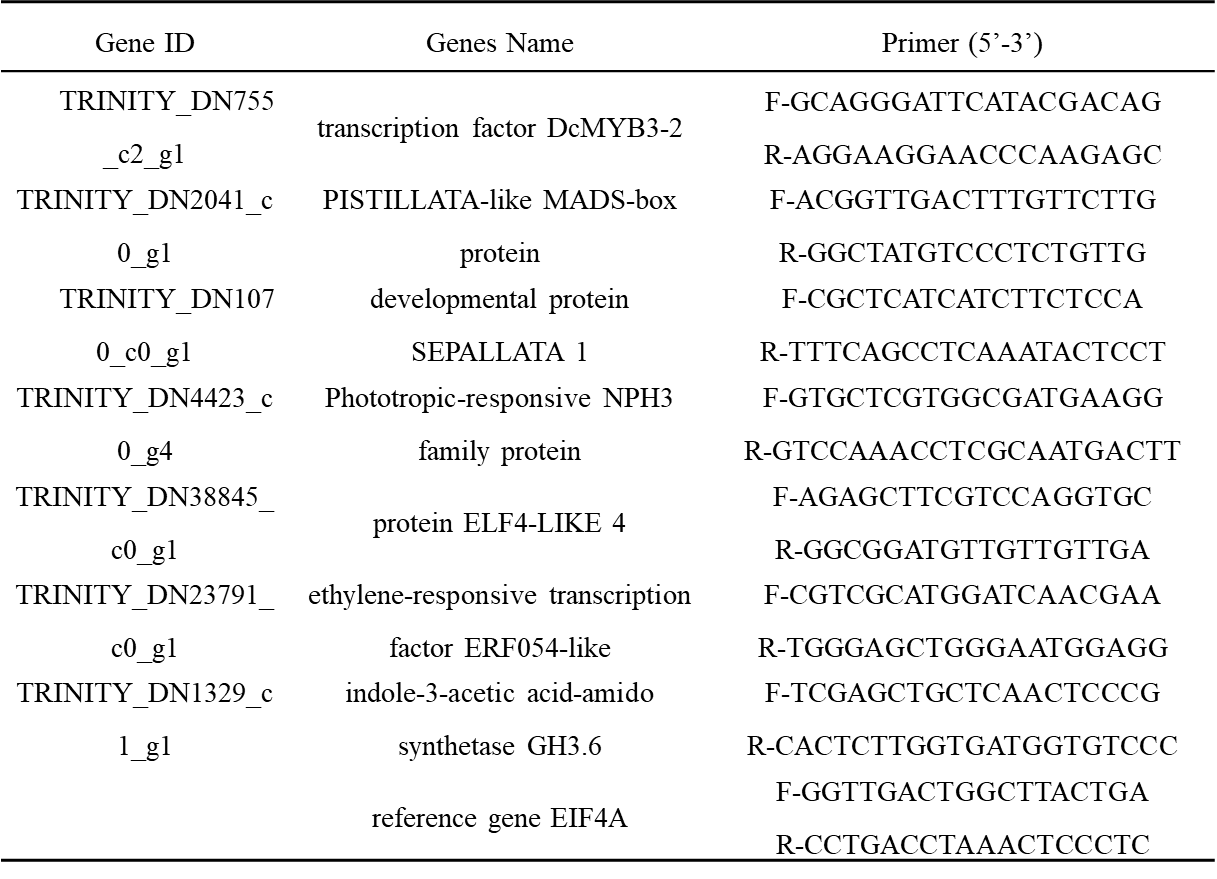 Types of hormonesFlower bud (ng/g, FW)Leaf bud (ng/g, FW)Significance of differenceAbscisic acid64.07±19.3011.53±2.131**3-Indoleacetic acid7.554±2.04648.00±13.63**Trans-zeatin-riboside13.06±2.5528.556±0.949*N6-(Δ2-Isopentenyl)adenosine2.089±0.5360.655±0.222**Jasmonic acid41.77±39.546.996±0.499Salicylic acid7.852±2.4686.532±2.276Jasmonic acid-isoleucine7.703±7.3300.875±0.5281-Aminocyclopropane carboxylic acid0.277±0.0870.223±0.080Gibberellin A1Gibberellin A40.081±0.0291.495±0.9860.041±0.0180.612±0.511Gibberellin A70.031±0.0220.010±0.006N6-(Δ2-Isopentenyl)adenine0.080±0.0170.066±0.008Methyl Jasmonate0.084±0.0160.715±0.181Gibberellin A3--Trans-zeatin--Brassinolide--Supplementary Table 3. Statistics of 118 differentially abundant metabolitesSupplementary Table 3. Statistics of 118 differentially abundant metabolitesSupplementary Table 3. Statistics of 118 differentially abundant metabolitesSupplementary Table 3. Statistics of 118 differentially abundant metabolitesSupplementary Table 3. Statistics of 118 differentially abundant metabolitesSupplementary Table 3. Statistics of 118 differentially abundant metabolitesSupplementary Table 3. Statistics of 118 differentially abundant metabolitesSupplementary Table 3. Statistics of 118 differentially abundant metabolitesSupplementary Table 3. Statistics of 118 differentially abundant metabolitesSupplementary Table 3. Statistics of 118 differentially abundant metabolitesDAMVIPmean_Hsd_Hmean_Ysd_YFold Change_H/Ylog2(FC_H/Y)p valueFDRFDR4-Aminobutyraldehyde1.468988.90243884007.5175369880.54.10E-06-17.910.00280.02090.0209Gyromitrin1.73284576546.4128808704.7988.850832602.90E+0518.140.00280.02090.0209Catechol1.995988.904881386307334310276832.00E-08-25.560.00280.02090.0209Ketoleucine1.3872650040121383260.2988.850832602.70E+0414.710.00280.02090.0209Beta-Leucine1.54988.90185297260.7119457121.85.30E-06-17.520.00280.02090.02095-Aminopentanoic acid1.26988.90413395400.93959989672.40E-06-18.670.00280.02090.0209Phenylethylamine1.39281993597.765704175.1988.850832608.30E+0416.340.00280.02090.0209Isonicotinic acid1.738988.9061794354.7527433974.291.60E-05-15.930.00280.02090.0209Ciliatine1.653988.9016666613.978832267.1625.90E-05-14.040.00280.02090.02091,2,3-Trihydroxybenzene1.895988.90767169850.5204270511.81.30E-06-19.570.00280.02090.0209(S)-2-amino-6-oxohexanoate1.253988.9010841563.6610472493.119.10E-05-13.420.00280.02090.0209Pyroglutamic acid1.359988.9032293389.5127088408.423.10E-05-150.00280.02090.0209Pipecolic acid1.281988.90154808241514418271326.40E-07-20.580.00280.02090.02093-Methyl-2-oxovaleric acid1.938180493405.936488712.5988.850832601.80E+0517.480.00280.02090.0209Ectoine1.615988.90186776081.2106205253.45.30E-06-17.530.00280.02090.0209D-Lyxose1.653988.901303842.529691451.11867.60E-04-10.370.00280.02090.0209Gentisic acid1.87988.90157329334.546929823.956.30E-06-17.280.00280.02090.0209DHHA1.574988.90248517845.7151497273.24.00E-06-17.940.00280.02090.0209(3S,5S)-Carbapenam-3-carboxylic acid1.629988.9032418182.9317964805.163.10E-05-150.00280.02090.0209Oxoadipic acid1.468988.9013538290.099734882.047.30E-05-13.740.00280.02090.0209myo-Inositol1.269988.9068992105.765292038.11.40E-05-16.090.00280.02090.0209Homovanillic acid1.759988.903014862.3491273274.0973.30E-04-11.570.00280.02090.0209Mannitol1.84988.9017360352.585790577.0585.70E-05-14.10.00280.02090.0209trans-Ferulic acid1.051988.90102725941.9129177257.89.60E-06-16.670.00280.02090.0209Gluconic acid1.649988.908004985.5134277819.7891.20E-04-12.980.00280.02090.0209gamma-Glutamyl-beta-aminopropiononitrile1.0895588130.86686904.6988.850832605.70E+0312.460.00280.02090.0209Hydroxykynurenine1.963988.9075320372.8911829291.531.30E-05-16.220.00280.02090.02091-Benzyl-1,2,3,4-tetrahydroisoquinoline1.4786878835248729364.6988.850832607.00E+0416.090.00280.02090.0209Deoxyuridine1.382988.9036093843.829329429.62.70E-05-15.160.00280.02090.0209Thiamine1.273988.90374461214.7352560977.22.60E-06-18.530.00280.02090.0209Apigenin1.406988.9021315017.5216746955.464.60E-05-14.40.00280.02090.0209(S)-N-Methylcoclaurine1.12988.902346729.8812695954.4394.20E-04-11.210.00280.02090.0209Hydromorphone1.84988.9020232669167433925.194.90E-06-17.640.00280.02090.02095-Methylthioadenosine1.548988.9019691714.0212533555.075.00E-05-14.280.00280.02090.0209Sertraline1.792988.904612639.8161783807.4082.10E-04-12.190.00280.02090.0209Erucic acid1.652988.90139651021.174266904.787.10E-06-17.110.00280.02090.0209Kojibiose1.927988.9089253357.5419659300.931.10E-05-16.460.00280.02090.0209AMP1.251988.9080946784.4578473400.161.20E-05-16.320.00280.02090.020917alpha,21-Dihydroxypregnenolone1.144988.903859222.7454297348.2022.60E-04-11.930.00280.02090.0209LysoPA(16:0/0:0)1.59988.904696376.342788570.5072.10E-04-12.210.00280.02090.0209Ginkgolide B1.378988.90985597.203805326.60781.00E-03-9.960.00280.02090.0209ADP1.319988.903440577.0683044634.0442.90E-04-11.770.00280.02090.0209Adenosine diphosphate ribose1.781988.905256799.5162097921.5921.90E-04-12.380.00280.02090.0209N,N-Dimethylaniline1.18759539322816144594119118333143.491416495.215.00E+015.650.00510.02790.0279Maltol1.537314322924.889536928.31386283685688718187.62.30E-01-2.140.00510.02790.0279